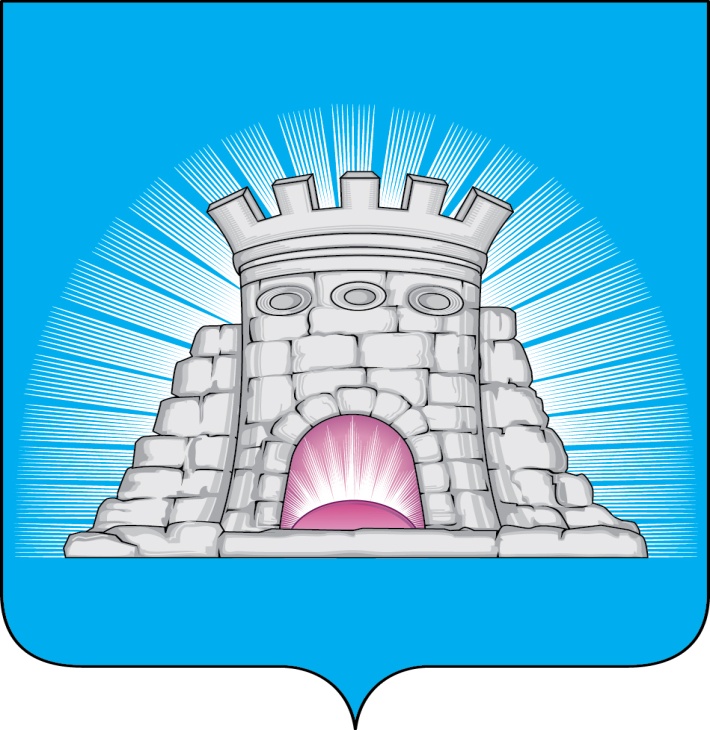                                ПОСТАНОВЛЕНИЕ                                                   18.04.2024      №   657/4г.Зарайск                          О внесении изменений в муниципальную программу                           городского округа Зарайск «Формирование современной                           комфортной городской среды» на 2023 – 2027 годы,                           утверждённую постановлением главы городского округа                          Зарайск Московской области от 14.12.2022 № 2241/12       В соответствии с Порядком разработки, реализации и оценки эффективности муниципальных программ городского округа Зарайск Московской области, утвержденным постановлением главы городского округа Зарайск Московской области от 07.11.2022 № 1991/11 (в ред. от 28.02.2024 № 359/2),                                           П О С Т А Н О В Л Я Ю:1. Внести в муниципальную программу городского округа Зарайск «Формирование современной комфортной городской среды» на 2023 – 2027 годы (далее - Программа), утверждённую постановлением главы городского округа Зарайск Московской области от 14.12.2022 № 2241/12, следующие  изменения:     - раздел 6. «Целевые показатели муниципальной программы городского округа Зарайск Московской области «Формирование современной комфортной городской среды» на 2023–2027 годы изложить в новой редакции (прилагается);    - раздел 7. «Подпрограмма 1 «Комфортная городская среда» изложить в новой редакции (прилагается);    - Раздел 8. Подпрограмма 2 «Создание условий для обеспечения комфортного проживания жителей, в том числе в многоквартирных домах на территории Московской области» изложить в новой редакции (прилагается).       2. Службе по взаимодействию со СМИ администрации городского округа Зарайск Московской области опубликовать настоящее постановление на официальном сайте администрации городского округа Зарайск Московской области в информационно-телекоммуникационной сети «Интернет» (https://zarrayon.ru/).   Глава городского округа   В.А. ПетрущенкоВерно:Главный специалист отдела кадровой   И.Б. Парамоноваработы и муниципальной службы                                             18.04.2024                                                                                                                  013174Разослано: в дело, Шолохову А.В., Простоквашину А.А., ФУ, ОЭиИ, СВ со СМИ, отдел благоустройства и ООС, отдел ЖКХ, ОАиГ, юридический отдел, КСП,                                                       прокуратуре. И.В. Перевезенцева66-2-60-13